НАШЕ ТЕЛО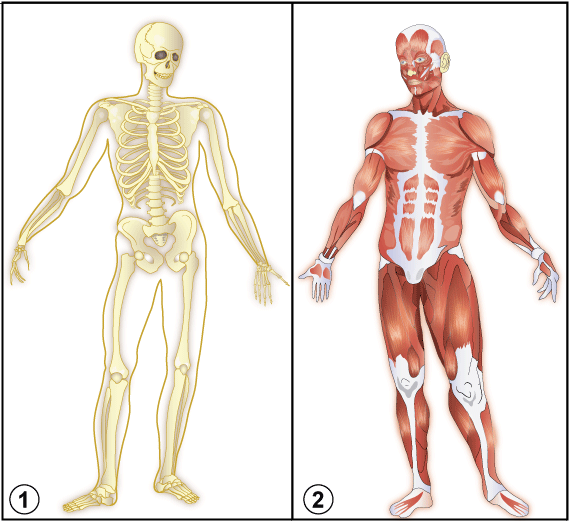 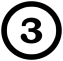 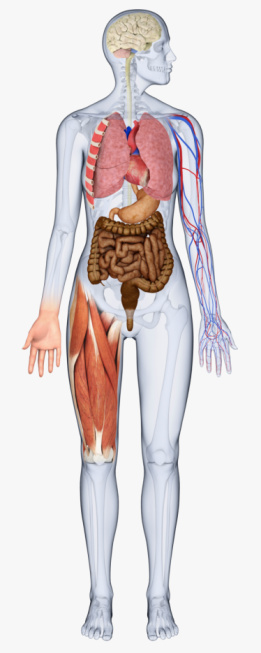 Из чего состоит скелет человека?Какова функция мышц в теле человека?Где находится мозг человека?С помощью каких органов мы дышим?Где переваривается пища?Какой пульс считается нормой для человека?С помощью каких органов мы дышим?Где переваривается пища?Какой пульс считается нормой для человека?С помощью каких органов мы дышим?Где переваривается пища?Какой пульс считается нормой для человека?